Publicado en A Coruña  el 07/06/2021 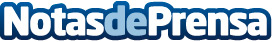 Dioxide lanza nueva colección repleta de descuentosLlega el calor y con él, la nueva oleada de tendencias entre las que se pueden encontrar monos, vestidos casuales, camisetas, camisas, tops, faldas o shorts, todo esto con un 10% de descuento en toda su colección. Y es que, si se trata de moda: Dioxide tiene mucho que aportarDatos de contacto:Dioxide881 983 698Nota de prensa publicada en: https://www.notasdeprensa.es/dioxide-lanza-nueva-coleccion-repleta-de Categorias: Nacional Moda Sociedad Consumo http://www.notasdeprensa.es